АДМИНИСТРАЦИЯ МУНИЦИПАЛЬНОГО ОБРАЗОВАНИЯ Г. САЯНОГОРСКПОСТАНОВЛЕНИЕот 13 декабря 2022 г. N 879ОБ УТВЕРЖДЕНИИ МУНИЦИПАЛЬНОЙ ПРОГРАММЫ"ОБЕСПЕЧЕНИЕ ЖИЛЬЕМ МОЛОДЫХ СЕМЕЙ"В целях повышения уровня обеспеченности жильем молодых семей на территории муниципального образования город Саяногорск, руководствуясь постановлением Администрации муниципального образования г. Саяногорск от 02.07.2015 N 626 "Об утверждении Порядка разработки, утверждения, реализации и оценки эффективности муниципальных программ муниципального образования город Саяногорск", статьей 32 Устава муниципального образования город Саяногорск, утвержденного решением Саяногорского городского Совета депутатов от 31.05.2005 N 35, Администрация муниципального образования город Саяногорск постановляет:1. Утвердить муниципальную программу "Обеспечение жильем молодых семей" согласно Приложению к настоящему постановлению.2. Настоящее постановление вступает в силу с 01 января 2023.3. С момента вступления в силу настоящего постановления признать утратившими силу:постановление Администрации муниципального образования город Саяногорск от 18.12.2015 N 1158 "Об утверждении муниципальной программы "Обеспечение жильем молодых семей";постановление Администрации муниципального образования г. Саяногорск от 22.08.2016 N 811 "О внесении изменений в постановление Администрации муниципального образования город Саяногорск от 18.12.2015 N 1158 "Об утверждении муниципальной программы "Обеспечение жильем молодых семей" на 2016 - 2018 годы";постановление Администрации муниципального образования г. Саяногорск от 29.12.2017 N 1078 "О внесении изменений в постановление Администрации муниципального образования город Саяногорск от 18.12.2015 N 1158 "Об утверждении муниципальной программы "Обеспечение жильем молодых семей" на 2016 - 2018 годы";постановление Администрации муниципального образования г. Саяногорск от 18.06.2018 N 441 "О внесении изменений в постановление Администрации муниципального образования город Саяногорск от 18.12.2015 N 1158 "Об утверждении муниципальной программы "Обеспечение жильем молодых семей" на 2016 - 2018 годы";постановление Администрации муниципального образования г. Саяногорск от 28.12.2018 N 949 "О внесении изменений в постановление Администрации муниципального образования город Саяногорск от 18.12.2015 N 1158";постановление Администрации муниципального образования г. Саяногорск от 16.12.2019 N 928 "О внесении изменений в постановление Администрации муниципального образования город Саяногорск от 18.12.2015 N 1158";постановление Администрации муниципального образования г. Саяногорск от 31.01.2020 N 43 "О внесении изменений в постановление Администрации муниципального образования город Саяногорск от 18.12.2015 N 1158";постановление Администрации муниципального образования г. Саяногорск от 17.03.2021 N 135 "О внесении изменений в постановление Администрации муниципального образования город Саяногорск от 18.12.2015 N 1158";постановление Администрации муниципального образования г. Саяногорск от 17.12.2021 N 840 "О внесении изменений в постановление Администрации муниципального образования город Саяногорск от 18.12.2015 N 1158";постановление Администрации муниципального образования г. Саяногорск от 14.03.2022 N 132 "О внесении изменения в постановление Администрации муниципального образования город Саяногорск от 18.12.2015 N 1158".4. Отделу по взаимодействию со СМИ и связям с общественностью Администрации муниципального образования город Саяногорск опубликовать настоящее постановление в городской газете "Саянские ведомости" и разместить на официальном сайте муниципального образования город Саяногорск в информационно-телекоммуникационной сети "Интернет".5. Контроль за исполнением настоящего постановления возложить на заместителя Главы муниципального образования г. Саяногорск по правовым вопросам.Главамуниципального образованиягород СаяногорскЕ.И.МОЛОДНЯКОВПриложениек постановлениюАдминистрации муниципальногообразования город Саяногорскот 13.12.2022 N 879МУНИЦИПАЛЬНАЯ ПРОГРАММА"ОБЕСПЕЧЕНИЕ ЖИЛЬЕМ МОЛОДЫХ СЕМЕЙ"1. ПАСПОРТмуниципальной программы муниципального образованиягород Саяногорск "Обеспечение жильем молодых семей"2. Цель и задачи муниципальной программы"Обеспечение жильем молодых семей"Цель: Содействие в решении жилищной проблемы молодых семей, признанных в установленном порядке нуждающимися в улучшении жилищных условий.Задачи: предоставление молодым семьям социальных выплат на приобретение (строительство) жилья.3. Перечень основных мероприятиймуниципальной программы "Обеспечение жильеммолодых семей"4. Перечень целевых показателей муниципальной программы5. Обоснование ресурсного обеспечениямуниципальной программыУправляющий деламиАдминистрации муниципальногообразования город СаяногорскА.Г.КОЗЛОВСКАЯ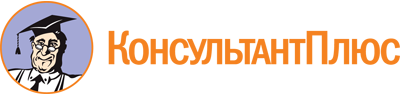 Постановление Администрации муниципального образования г. Саяногорск от 13.12.2022 N 879
"Об утверждении муниципальной программы "Обеспечение жильем молодых семей"Документ предоставлен КонсультантПлюс

www.consultant.ru

Дата сохранения: 25.01.2023
 Ответственный исполнитель муниципальной программыАдминистрация муниципального образования город Саяногорск (жилищный отдел)Соисполнители муниципальной программыНе предусмотреныУчастники реализации муниципальной программыМинистерство строительства и жилищно-коммунального хозяйства Республики ХакасияПодпрограммыНе выделяютсяЦель муниципальной программыСодействие в решении жилищной проблемы молодых семей, признанных в установленном порядке нуждающимися в улучшении жилищных условийЗадачи муниципальной программыпредоставление молодым семьям социальных выплат на приобретение (строительство) жильяЦелевые показатели муниципальной программыКоличество молодых семей, получивших свидетельство о праве на получение социальной выплаты на приобретение (строительство) жилого помещения:2023 год - 2;2024 год - 2;2025 год - 1;2026 год - 1;2027 год - 1;2028 год - 1Срок реализации муниципальной программы2023 - 2028 годыОбъем финансирования муниципальной программыОбъем финансирования, всего: 10238,9 тыс. рублей, в том числе:2023 год - 4129,3 тыс. рублей;2024 год - 2538,3 тыс. рублей;2025 год - 2671,3 тыс. рублей;2026 год - 300,0 тыс. рублей;2027 год - 300,0 тыс. рублей;2028 год - 300,0 тыс. рублейКонечные результаты муниципальной программыВыполнение мероприятий муниципальной программы в 2023 - 2028 годах позволит обеспечить 8 молодых семей жилыми помещениями, в общем количестве молодых семей, нуждающихся в улучшении жилищных условийНаименование мероприятияИсточники финансированияОбъем финансирования по годам, тыс. рублейОбъем финансирования по годам, тыс. рублейОбъем финансирования по годам, тыс. рублейОбъем финансирования по годам, тыс. рублейОбъем финансирования по годам, тыс. рублейОбъем финансирования по годам, тыс. рублейОтветственный исполнитель, соисполнительНаименование мероприятияИсточники финансирования202320242025202620272028Ответственный исполнитель, соисполнитель1. Задача - предоставление молодым семьям социальных выплат на приобретение (строительство) жилья1. Задача - предоставление молодым семьям социальных выплат на приобретение (строительство) жилья1. Задача - предоставление молодым семьям социальных выплат на приобретение (строительство) жилья1. Задача - предоставление молодым семьям социальных выплат на приобретение (строительство) жилья1. Задача - предоставление молодым семьям социальных выплат на приобретение (строительство) жилья1. Задача - предоставление молодым семьям социальных выплат на приобретение (строительство) жилья1. Задача - предоставление молодым семьям социальных выплат на приобретение (строительство) жилья1.1.Мероприятие 1. Обеспечение жильем молодых семейСредства бюджетов РФ, РХ3629,32038,32371,30,00,00,0Администрация муниципального образования город Саяногорск1.1.Мероприятие 1. Обеспечение жильем молодых семейСредства местного бюджета500,0500,00300,0300,0300,0300,0Администрация муниципального образования город Саяногорск1.1.Мероприятие 1. Обеспечение жильем молодых семейИные источники0,00,00,00,00,00,0Администрация муниципального образования город Саяногорск1.2.Мероприятие 2. Признание молодых семей нуждающимися в улучшении жилищных условийСредства местного бюджетаТекущее финансированиеТекущее финансированиеТекущее финансированиеТекущее финансированиеТекущее финансированиеТекущее финансированиеАдминистрация муниципального образования город Саяногорск1.2.Мероприятие 2. Признание молодых семей нуждающимися в улучшении жилищных условийСредства местного бюджетаТекущее финансированиеТекущее финансированиеТекущее финансированиеТекущее финансированиеТекущее финансированиеТекущее финансированиеАдминистрация муниципального образования город Саяногорск1.2.Мероприятие 2. Признание молодых семей нуждающимися в улучшении жилищных условийСредства местного бюджетаТекущее финансированиеТекущее финансированиеТекущее финансированиеТекущее финансированиеТекущее финансированиеТекущее финансированиеАдминистрация муниципального образования город Саяногорск1.3.Мероприятие 3. Признание молодых семей участниками программыСредства местного бюджетаТекущее финансированиеТекущее финансированиеТекущее финансированиеТекущее финансированиеТекущее финансированиеТекущее финансированиеАдминистрация муниципального образования город Саяногорск1.4.Мероприятие 4. Формирование списка молодых семей - участников программы, изъявивших желание получить социальную выплату для приобретения жилья в планируемом годуСредства местного бюджетаТекущее финансированиеТекущее финансированиеТекущее финансированиеТекущее финансированиеТекущее финансированиеТекущее финансированиеАдминистрация муниципального образования город Саяногорск1.5.Мероприятие 5. Подписание соглашения о реализации программы с уполномоченным органом исполнительной власти Республики ХакасияСредства местного бюджетаТекущее финансированиеТекущее финансированиеТекущее финансированиеТекущее финансированиеТекущее финансированиеТекущее финансированиеАдминистрация муниципального образования город Саяногорск1.6.Мероприятие 6. Оформление, выдача и оплата свидетельствСредства местного бюджетаТекущее финансированиеТекущее финансированиеТекущее финансированиеТекущее финансированиеТекущее финансированиеТекущее финансированиеАдминистрация муниципального образования город Саяногорск1.7.Мероприятие 7. Организация информационно-разъяснительной работы среди населения по освещению задач и механизма реализации программыСредства местного бюджетаТекущее финансированиеТекущее финансированиеТекущее финансированиеТекущее финансированиеТекущее финансированиеТекущее финансированиеАдминистрация муниципального образования город СаяногорскИТОГО по задаче 1ИТОГО по задаче 1Средства бюджетов РФ, РХ3629,32038,32371,30,00,00,0ИТОГО по задаче 1ИТОГО по задаче 1Средства местного бюджета500,0500,0300,0300,0300,0300,0ИТОГО по задаче 1ИТОГО по задаче 1Иные источники0,00,00,00,00,00,0ВСЕГО по ПрограммеВСЕГО по ПрограммеСредства бюджетов РФ, РХ3629,32038,32371,30,00,00,0ВСЕГО по ПрограммеВСЕГО по ПрограммеСредства местного бюджета500,0500,0300,0300,0300,0300,0ВСЕГО по ПрограммеВСЕГО по ПрограммеИные источники0,00,00,00,00,00,0ИТОГО по Программе в целом за счет всех источников финансированияИТОГО по Программе в целом за счет всех источников финансирования4129,32538,32671,3300,0300,0300,0N п/пНаименование показателяЗначение показателя по годамЗначение показателя по годамЗначение показателя по годамЗначение показателя по годамЗначение показателя по годамЗначение показателя по годамЗначение показателя по годамN п/пНаименование показателяБазовый год 20222023202420252026202720281234567891Количество молодых семей, получивших свидетельство о праве на получение социальной выплаты на приобретение (строительство) жилого помещения3221111Наименование ГРБСИсточники финансированияВсего тыс. руб.В том числе по годамВ том числе по годамВ том числе по годамВ том числе по годамВ том числе по годамВ том числе по годамНаименование ГРБСИсточники финансированияВсего тыс. руб.202320242025202620272028Администрация муниципального образования город СаяногорскВсего10238,94129,32538,32671,3300,0300,0300,0Администрация муниципального образования город СаяногорскИз нихИз нихИз нихИз нихИз нихИз нихИз нихИз нихАдминистрация муниципального образования город СаяногорскСредства бюджетов РФ, РХ8038,93629,32038,32371,30,00,00,0Администрация муниципального образования город СаяногорскСредства местного бюджета2200,0500,0500,0300,0300,00300,00300,00Администрация муниципального образования город СаяногорскИные источники0,000,000,000,000,000,000,00